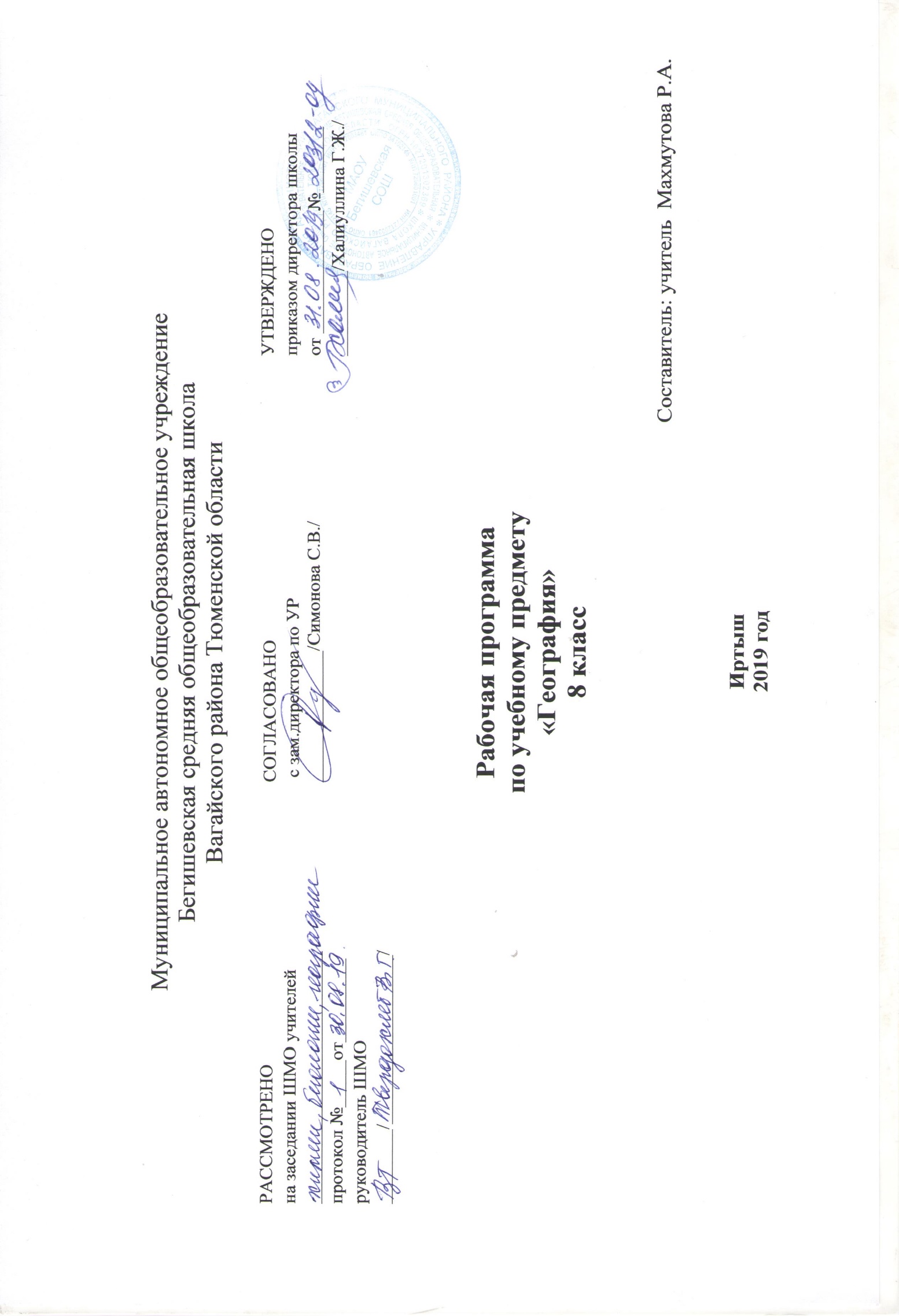 Планируемые результаты освоения учебного предмета география:Личностные результаты: 1) воспитание российской гражданской идентичности: патриотизма, уважения к Отечеству, прошлое и настоящее многонационального народа России; осознание своей этнической принадлежности, знание истории, языка, культуры своего народа, своего края, основ культурного наследия народов России и человечества; усвоение гуманистических, демократических и традиционных ценностей многонационального российского общества; воспитание чувства ответственности и долга перед Родиной; 2) формирование ответственного отношения к учению, готовности и способности обучающихся к саморазвитию и самообразованию на основе мотивации к обучению и познанию, осознанному выбору и построению дальнейшей индивидуальной траектории образования на базе ориентировки в мире профессий и профессиональных предпочтений с учетом устойчивых познавательных интересов, а также на основе формирования уважительного отношения к труду, развития опыта участия в социально значимом труде; 3) формирование целостного мировоззрения, соответствующего современному уровню развития науки и общественной практики, учитывающего социальное, культурное, языковое, духовное многообразие современного мира; 4) формирование осознанного, уважительного и доброжелательного отношения к другому человеку, его мнению, мировоззрению, культуре, языку, вере, гражданской позиции, к истории, культуре, религии, традициям, языкам, ценностям народов России и народов мира; готовности и способности вести диалог с другими людьми и достигать в нем взаимопонимания; 5) освоение социальных норм, правил поведения, ролей и форм социальной жизни в группах и сообществах, включая взрослые и социальные сообщества; участие в школьном самоуправлении и общественной жизни в пределах возрастных компетенций с учетом региональных, этнокультурных, социальных и экономических особенностей; 6) развитие морального сознания и компетентности в решении моральных проблем на основе личностного выбора, формирование нравственных чувств и нравственного поведения, осознанного и ответственного отношения к собственным поступкам; 7) формирование коммуникативной компетентности в общении и сотрудничестве со сверстниками, детьми старшего и младшего возраста, взрослыми в процессе образовательной, общественно полезной, учебно-исследовательской, творческой и других видов деятельности; 8) формирование ценности здорового и безопасного образа жизни; усвоение правил индивидуального и коллективного безопасного поведения в чрезвычайных ситуациях, угрожающих жизни и здоровью людей, правил поведения на транспорте и на дорогах; 9) формирование основ экологической культуры, соответствующей современному уровню экологического мышления, развитие опыта экологически ориентированной рефлексивно-оценочной и практической деятельности в жизненных ситуациях; 10) осознание значения семьи в жизни человека и общества, принятие ценности семейной жизни, уважительное и заботливое отношение к членам своей семьи; 11) развитие эстетического сознания через освоение художественного наследия народов России и мира, творческой деятельности эстетического характера. Метапредметные результаты: 1) умение самостоятельно определять цели своего обучения, ставить и формулировать для себя новые задачи в учебе и познавательной деятельности, развивать мотивы и интересы своей познавательной деятельности; 2) умение самостоятельно планировать пути достижения целей, в том числе альтернативные, осознанно выбирать наиболее эффективные способы решения учебных и познавательных задач; 3) умение соотносить свои действия с планируемыми результатами, осуществлять контроль своей деятельности в процессе достижения результата, определять способы действий в рамках предложенных условий и требований, корректировать свои действия в соответствии с изменяющейся ситуацией; 4) умение оценивать правильность выполнения учебной задачи, собственные возможности ее решения; 5) владение основами самоконтроля, самооценки, принятия решений и осуществления осознанного выбора в учебной и познавательной деятельности; 6) умение определять понятия, создавать обобщения, устанавливать аналогии, классифицировать, самостоятельно выбирать основания и критерии для классификации, устанавливать причинно-следственные связи, строить логическое рассуждение, умозаключение (индуктивное, дедуктивное и по аналогии) и делать выводы; 7) умение создавать, применять и преобразовывать знаки и символы, модели и схемы для решения учебных и познавательных задач; 8) смысловое чтение; 9) умение организовывать учебное сотрудничество и совместную деятельность с учителем и сверстниками; работать индивидуально и в группе: находить общее решение и разрешать конфликты на основе согласования позиций и учета интересов; формулировать, аргументировать и отстаивать свое мнение; 10) умение осознанно использовать речевые средства в соответствии с задачей коммуникации для выражения своих чувств, мыслей и потребностей; планирования и регуляции своей деятельности; владение устной и письменной речью, монологической контекстной речью; 11) формирование и развитие компетентности в области использования информационно-коммуникационных технологий (далее - ИКТ компетенции); развитие мотивации к овладению культурой активного пользования словарями и другими поисковыми системами; 12) формирование и развитие экологического мышления, умение применять его в познавательной, коммуникативной, социальной практике и профессиональной ориентации. Обучающийся 8 класса научится:- Оценивать и прогнозировать изменения природных и социально-экономических объектов под воздействием природных и антропогенных факторов.Объяснять:- роль географических знаний в решении социально-экономических, экологических проблем страны;- влияние географического положения на особенности природы, хозяйства и жизнь населения России;- образование и размещение форм рельефа; закономерности размещения наиболее крупных месторождений полезных ископаемых;- образование атмосферных фронтов, циклонов и антициклонов, их влияние на состояние погоды, образование смога;- влияние климата на жизнь, быт, хозяйственную деятельность человека;- как составляют прогноз погоды;- распространение многолетней мерзлоты, ее влияние на состояние природных комплексов и освоение территории человеком;- почвообразовательные процессы, особенности растительного и животного мира природных зон;- причины возникновения опасных природных явлений, их распространение по территории страны;- разнообразие природы и природных комплексов на территории страны;- уникальность и общечеловеческую ценность памятников природы и культуры;- причины изменения природных и хозяйственных комплексов регионов.- Объяснять причины географических явлений на основе применения понятий:  «геологическое летоисчисление», «циклон», «антициклон», «солнечная радиация», «испарение», «испаряемость», «мелиорация», «географическое положение».- Определять (измерять):  географическое положение объектов;  разницу в поясном времени территорий; погоду по синоптической карте.- Называть и (или) показывать:- предмет изучения географии России;- основные средства и методы получения географической информации;- особенности географического положения, размеры территории, протяженность морских и сухопутных границ России;- основные геологические эры, структуры земной коры, сейсмические опасные территории;- климатообразующие факторы, особенности погоды в циклонах и антициклонах;- распределение рек страны по бассейнам океанов;- основные области современного оледенения и крупные ледники;- главные свойства зональных типов почв, примеры мелиорации земель в разных зонах и регионах;- основные виды природных ресурсов и примеры их рационального и нерационального использования.Содержание учебного предмета «География России. 8 класс»Что изучает физическая география России Что изучает физическая география России? Зачем следует изучать географию своей страны? Знакомство с учебником, атласом.Наша Родина на карте мираГеографическое положение России. Россия — самое большое государство мира. Крайние точки России. Границы России. Особенности географического положения России. Моря, омывающие берега России. Физико-географическая характеристика морей. Ресурсы морей. Экологические проблемы морей.Россия на карте часовых поясов. Местное время. Часовые пояса на территории России. Реформа системы исчисления времени в России.Как осваивали и изучали территорию России. Открытие и освоение Севера новгородцами и поморами. Походы русских в Западную Сибирь. Географические открытия XVI-начала XVII в. Открытия нового времени (середина XVII— XVIII в.). Открытия XVIII в. Исследования XIX—XX вв.Современное административно-территориальное устройство России. Федеральные округа и их столицы. Субъекты Федерации: края, области, города федерального подчинения; национально-территориальные образования.Практические работы. 1. Характеристика географического положения России.                                            2. Определение поясного времени для различных пунктов России.Дискуссия. Тема «Огромные пространства России: благо или помеха в развитии страны?»Актуальная тематика для региона: Знакомство с предприятиями по рыборазведению и рыбопереработке: ЯНАО – «Салехардский рыбоперерабатывающий комбинат»; г. Тобольск – ОАО «Тобольский рыбозавод».Раздел № 1 «Особенности природы и природные ресурсы России»Тема 1 «Рельеф, геологическое строение и полезные ископаемые» Особенности рельефа России. Крупные формы рельефа России и их размещение.Геологическое строение территории России. Строение литосферы. Основные этапы геологической истории формирования земной коры. Тектонические структуры нашей страны. Связь основных форм рельефа со строением литосферы.Минеральные ресурсы России. Распространение полезных ископаемых. Минерально-сырьевая база России. Экологические проблемы, связанные с добычей полезных ископаемых.Развитие форм рельефа. Процессы, формирующие рельеф. Древнее оледенение на территории России. Деятельность текучих вод. Деятельность ветра. Деятельность человека. Стихийные природные явления, происходящие в литосфере. Геологическое строение, рельеф и минеральные ресурсы родного края.Практические работы. 3. Объяснение зависимости расположения крупных форм рельефа и месторождений полезных ископаемых от строения земной коры.Актуальная тематика для региона: Знакомство с предприятиями по разработке песчано-гравийной смеси  (Абатский район. ИП  Токарев Константин Александрович); с предприятиями по добыче и переработке сапропеля (ИП Воротников Константин Александрович; Юргинский район. ИП Никулин Валерий Николаевич. Знакомство с месторождениями нефти (Уватский район. ОАО «НК «Роснефть»)  ИП Токарев  К.А.Разработка месторождений песчано-гравийной смеси. ИП Воротников К.А.Добыча и переработка сапропеляЗАО МНПП «Фарт» Нижнетавдинский район – пр-во удобрений на основе торфа.ООО Строительная компания «ТюменьСтройРесурс».Сладковский район (ООО «Сладковское товарное рыбоводческое хозяйство» - добыча сапропеля).Юргинский район (ИП Никулин В.Н – добыча сапропеля).Уватский район – ОАО «НК Роснефть»,ИП Алексеенко А.Н. (производство керамзитобетонных блоков).ЗАО «Завод Тюменьремдормаш», Г. Тюмень – ООО «Инициатива» (асфальтовый, бетонный завод).ООО Строительная компания «ТюменьСтройРесурс» (Тюменский район) ООО «ПФК «Аура» - производство тротуарной плитки и элементов благоустройства. ООО «Солекс» - производство композитной арматуры; Вагайский район с. Вагай асфальтовый завод.Тема 2. «Климат и климатические ресурсы» (5 час.)От чего зависит климат нашей страны. Климатообразующие факторы. Влияние географического положения на климат. Циркуляция воздушных масс. Влияние подстилающей поверхности.Распределение тепла и влаги на территории России. Распределение тепла на территории нашей страны. Распределение осадков на территории нашей страны.Разнообразие климата России. Типы климатов России: арктический, субарктический; умеренно континентальный, континентальный, резко континентальный, муссонный климат умеренного пояса.Зависимость человека от климата. Агроклиматические ресурсы. Влияние климата на жизнь и деятельность человека. Агроклиматические ресурсы. Благоприятные климатические условия. Неблагоприятные климатические явления. Климат родного края.Практические работы. 4. Определение по картам закономерностей распределения солнечной радиации, радиационного баланса, выявление особенностей распределения средних температур января и июля, годового количества осадков на территории страны. 5. Оценка основных климатических показателей одного из регионов страны.Актуальная тематика для региона: Знакомство с предприятиями ООО «ТК Тюмень Агро» - Тепличный комбинат по производству плодоовощной продукции в закрытом грунте (Тюменский р-н д. Нариманово), ООО «Ясень Агро» (Комплекс по откорму и переработке КРС –Ярковский район  ООО «Эко-Нива АПК Холдинг» - ООО Агрофирма «Междуречье», Вагайский район – ООО «Риф-Агро», СПХ «Желнинский», Транссервисмолоко», СПК «Сибирь», ООО «АПФ «Бегишево»Тема 3. Внутренние воды и водные ресурсы Разнообразие внутренних вод России. Значение внутренних вод для человека. Зависимость рек от рельефа. Влияние климата на реки. Стихийные явления, связанные с реками.Озера, болота, подземные воды, ледники, многолетняя мерзлота. Крупнейшие озера России. Происхождение озерных котловин. Верховые и низинные болота. Важность сохранения водно-болотных угодий. Роль подземных вод в природе и жизни человека. Виды подземных вод. Границы распространения многолетней мерзлоты в России, причины ее образования. Особенности освоения территорий с многолетней мерзлотой.Водные ресурсы. Роль воды в жизни человека. Водные ресурсы. Влияние деятельности человека на водные ресурсы и меры по их охране и восстановлению. Стихийные явления, связанные с водой.Дискуссия. Тема «Вода— уникальный ресурс, который нечем заменить...».Актуальная тематика для региона: Вагайский район: река Иртыш, Супра. Вагайский район: озеро Большой Уват, озеро Дикое с. Дубровное), озеро Монастырское, окрестности с. Вагай  озеро Табан на территории Куларовского сельского поселения; - сеть Черноковских озер.Тема 4. Почва и почвенные ресурсы (3 часа)Образование почв и их разнообразие. Образование почв. Основные свойства почв. Разнообразие почв. Закономерности распространения почв. Типы почв России: арктические, тундро-глеевые, подзолистые, дерново-подзолистые, серые лесные, черноземы, темно-каштановые, каштановые, светло-каштановые.Почвенные ресурсы России. Значение почвы для жизни и деятельности человека. От чего нужно охранять почву? Роль мелиораций в повышении плодородия почв. Охрана почв. Почвы родного края.Практические работы. 6. Выявление условий почвообразования основных типов почв (количество тепла, влаги, рельеф, растительность). Оценка их плодородия.Актуальная тематика для региона:ООО «Ясень Агро» (Комплекс по откорму и переработке КРС - Ярковский район; Фермерские хозяйства Вагайского района)Тема 5. Растительность и животный мир.  Биологические ресурсы (4час.) Растительный и животный мир России. Растительный и животный мир. Основные типы растительности России. Разнообразие животного мира России.Биологические ресурсы. Особо охраняемые природные территории (ООПТ). Роль живых организмов в жизни Земли. Роль растительного и животного мира в жизни человека. Заповедники и национальные парки России. Растительный и животный мир родного края.Природно-ресурсный потенциал России. Природные условия России. Природные ресурсы. Особенности размещения природных ресурсов.Практические работы. 7. Составление прогноза изменений растительного и животного мира при изменении других компонентов природного комплекса. 8. Определение роли ООПТ в сохранении природы России.Актуальная тематика для региона:Знакомство с предприятиями по переработке природного сырья: Ярковский район – ООО «Варваринская лесоперерабатывающая компания» (лесопильный цех), ЗАО МНПП «Фарт» Нижнетавдинский район – пр-во удобрений на основе торфа.Знакомство с ООПТ: ООО «Сладковское товарное рыбоводческое хозяйство» - заказник (разведение маралов).  Заказник «Барсучий», озеро Большой Куртал. База отдыха «Верхний Бор». ООО «Долина Карабаш» - термальный парк «Фешенель», ООО «Профилакторий «Светлый» - Ялуторовский район. Знакомство с предприятиями по переработке природного сырья: Вагайский район – МУП ЖКХ «Супра» (лесопильный цех), Знакомство с ООПТ: Вагайский район: Супринский заказник. Тукузский заказник. Полуяновский бор. Шадринский бор.Раздел № 2 «Природные комплексы России»  Тема 1.  Природное районирование Разнообразие природных комплексов России. Разнообразие природных территориальных комплексов (ПТК). Физико-географическое районирование. ПТК природные и антропогенные.Моря как крупные природные комплексы. Особенности природных комплексов морей на примере Белого моря. Ресурсы морей.Природные зоны России. Природная зональность. Природные зоны нашей Родины: арктические пустыни, тундра, лесотундра, тайга, смешанные и широколиственные леса, лесостепи, степи, полупустыни и пустыни.Высотная поясность. Влияние гор на другие компоненты природы и человека. Высотная поясность. Зависимость «набора» высотных поясов от географического положения и высоты гор.Практические работы.9. Сравнительная характеристика двух природных зон России (по выбору). 10. Объяснение принципов выделения крупных природных регионов на территории России.Актуальная тематика для региона: Вагайский район с. Вагай – асфальтовый завод; Тобольск – Тобольский кирпичный завод; Ярковский район – ООО «Варваринская лесоперерабатывающая компания» (лесопильный цех). Вагайский район МУП ЖКХ «Супра»ООО «Ясень Агро» (Комплекс по откорму и переработке КРС - Ярковский район; Ярковский район – ООО «Эко-Нива АПК Холдинг» - ООО Агрофирма «Междуречье». Тема 2. Природа регионов России Восточно-Европейская (Русская) равнина. Особенности географического положения. История освоения. Особенности природы Русской равнины. Природные комплексы Восточно-Европейской равнины. Памятники природы равнины. Природные ресурсы равнины и проблемы их рационального использования.Кавказ— самые высокие горы России. Географическое положение. Рельеф, геологическое строение и полезные ископаемые Кавказа. Особенности природы высокогорий. Природные комплексы Северного Кавказа. Природные ресурсы. Население Северного Кавказа.Урал — «каменный пояс Русской земли». Особенности географического положения, история освоения. Природные ресурсы. Своеобразие природы Урала. Природные уникумы. Экологические проблемы Урала.Западно-Сибирская равнина. Особенности географического положения. Особенности природы Западно-Сибирской равнины. Природные зоны Западно-Сибирской равнины. Природные ресурсы равнины и условия их освоения.Восточная Сибирь: величие и суровость природы. Особенности географического положения. История освоения Восточной Сибири. Особенности природы Восточной Сибири. Климат. Природные районы Восточной Сибири. Жемчужина Сибири— Байкал. Природные ресурсы Восточной Сибири и проблемы их освоения.Дальний Восток — край контрастов. Особенности географического положения. История освоения. Особенности природы Дальнего Востока. Природные комплексы Дальнего Востока. Природные уникумы. Природные ресурсы Дальнего Востока, освоение их человеком.Практические работы. 11. Оценка природных условий и ресурсов одного из регионов России. Прогнозирование изменений природы в результате хозяйственной деятельности.12. Характеристика взаимодействия природы и общества на примере одного из природных регионов.Творческие работы.- Разработка туристических маршрутов по Русской равнине: по памятникам природы; по национальным паркам; по рекам и озерам. -Подготовка презентации о природных уникумах Северного Кавказа. - Разработка туристических маршрутов по разным частям Урала: Северному, Среднему, Южному.Дискуссии. Темы: «Что мешает освоению природных богатств Западно-Сибирской равнины?»; «Докажите справедливость слов М. В. Ломоносова “Российское могущество прирастать Сибирью будет...”».Актуальная тематика для региона:Знакомство с предприятиями районов: Уватский район.  ОАО «НК «Роснефть», ЗАО «Антипинский нефтеперерабатывающий завод», Тюменский район - ЗАО «Богандинский кирпичный завод», Крестьянско-фермерские хозяйства (КФХ) районов юга области.Ярковский район – ООО «Варваринская лесоперерабатывающая компания» (лесопильный цех).Ярковский район – ООО «Варваринская лесоперерабатывающая компания» (лесопильный цех), ОАО РЖД ст. Тюмень, ст.Тобольск, ст.Ишим, Ялуторовск, Заводоуковск, магистральные трубопроводы, автодороги, Вагайский район: Нефтеперерабатывающая станция "Вагай" Ишимского Управления магистральных нефтепроводов акционерного общества "Транснефть-Сибирь".Человек и природа Влияние природных условий на жизнь и здоровье человека. Благоприятные условия для жизни и деятельности людей. Освоение территорий с экстремальными условиями. Стихийные природные явления и их причины. География стихийных явлений. Меры борьбы со стихийными природными явлениями.Воздействие человека на природу. Общественные потребности, удовлетворяемые за счет природы. Влияние деятельности человека на природные комплексы. Антропогенные ландшафты.Рациональное природопользование. Охрана природы. Значение географического прогноза.Россия на экологической карте. Источники экологической опасности. Контроль за состоянием природной среды.Экология и здоровье человека. Уровень здоровья людей.Ландшафты как фактор здоровья.География для природы и общества. История взаимоотношений между человеком и географической средой. Научно-техническая революция: благо или причины экологического кризиса.Практические работы. 13. Сравнительная характеристика природных условий и ресурсов двух регионов России. 14. Составление карты «Природные уникумы России» (по желанию). 15. Характеристика экологического состояния одного из регионов России.Актуальная тематика для региона:Знакомство с учреждениями и предприятиями региона по охране природы и здоровья человека:   База отдыха «Верхний Бор», ООО «Долина Карабаш» - термальный парк «Фешенель», ООО «Профилакторий «Светлый» - Ялуторовский район, г. Тобольск – ООО «Кристалл» (рыборазводные пруда – места для досуга населения), Змановский Д.А. – Завод по производству бутилированной питьевой воды (п. Богандинский), Заводоуковский район - ЗАО «НПП «Западная Сибирь» (ЗАО «Универсал –нефтеотдача»)-лечебно-оздоровительный центр «ИНГАЛА». Региональный компонент География родного края Географическое положение и рельеф. История освоения. Климатические особенности своего региона проживания. Реки и озера, каналы и водохранилища. Природные зоны. Характеристика основных природных комплексов своей местности. Природные ресурсы. Экологические проблемы и пути их решения. Актуальная тематика для региона:Знакомство с предприятиями по разработке песчано-гравийной смеси  (Абатский район. ИП  Токарев Константин Александрович); с предприятиями по добыче и переработке сапропеля (ИП Воротников Константин Александрович; Юргинский район. ИП Никулин Валерий Николаевич. Знакомство с месторождениями нефти (Уватский район. ОАО «НК «Роснефть»)  ИП Токарев  К.А.Разработка месторождений песчано-гравийной смеси. П Воротников К.А.Добыча и переработка сапропеля ЗАО МНПП «Фарт» Нижнетавдинский район – пр-во удобрений на основе торфа. ООО Строительная компания «ТюменьСтройРесурс». Сладковский район (ООО «Сладковское товарное рыбоводческое хозяйство» - добыча сапропеля). Юргинский район (ИП Никулин В.Н – добыча сапропеля). Уватский район – ОАО «НК Роснефть», ИП Алексеенко А.Н. (производство керамзитобетонных блоков). ЗАО «Завод Тюменьремдормаш», Г. Тюмень – ООО «Инициатива» (асфальтовый, бетонный завод). ООО Строительная компания «ТюменьСтройРесурс» (Тюменский район) ООО «ПФК «Аура» - производство тротуарной плитки и элементов благоустройства. ООО «Солекс» - производство композитной арматуры. МУП ЖКХ «Вагай» (утилизация ТБО). Знакомство с ООПТ: Вагайский район: Супринский заказник. Тукузский заказник. Полуяновский бор. Шадринский бор. г. Тобольск - Тобольский Кремль.Тематическое планирование с указанием количества часов, отводимых на освоение каждой темы по географии в 8 классе Реестр интегрированных уроков№  п/пРаздел,  тема урокаКол-во часов№  п/пРаздел,  тема урокаКол-во часов1Что изучает физическая география России.1Наша Родина на карте мира (6 час.)Наша Родина на карте мира (6 час.)2Географическое положение России. Границы России. Практическая работа № 1 Характеристика ГП России»13Моря, омывающие территорию России14Россия на карте часовых поясов. Практическая работа № 2 «Определение поясного времени для разных пунктов России» 15Входная контрольная работа.Как осваивали и изучали территорию России16Современное административно-территориальное устройство России17Обобщение и контроль знаний по теме «Наша Родина на карте мира»1Раздел № 1 «Особенности природы природные ресурсы России» (21  час.) «Рельеф, геологическое строение и полезные ископаемые» (5 час.)     8Особенности рельефа России       19Геологическое строение территории России. 110Минеральные ресурсы России.  Практическая работа № 3 «Объяснение зависимости расположения крупных форм рельефа и месторождений ПИ от строения земной коры.» 111Развитие форм рельефа. 112Обобщение и контроль знаний по теме «Рельеф, геологическое строение и полезные ископаемые» 1«Климат и климатические ресурсы» (5 час.)«Климат и климатические ресурсы» (5 час.)13От чего зависит климат нашей страны. 114Распределение тепла и влаги на территории России. Разнообразие климата России. Практическая работа № 4 «Определение по картам распределения солнечной радиации, радиационного баланса, выявление особенностей распределения средних температур января и июля, годового количества осадков»115Разнообразие климата России. 116Зависимость человека от климатических условий. Агроклиматические ресурсы. Практическая работа № 5  «Оценка основных климатических показателей одного из регионов страны» 117Обобщение и  урок  контроль знаний по теме «Климат и климатические ресурсы»1Внутренние воды и водные ресурсы (4час.)Внутренние воды и водные ресурсы (4час.)18Разнообразие внутренних вод России. Реки.       119  Озера, болота, подземные воды, ледники, многолетняя мерзлота.120Водные ресурсы. Роль воды в жизни человека.  121Обобщение и контроль знаний по теме «Внутренние воды и водные ресурсы»1Почва и почвенные ресурсы (3час.)Почва и почвенные ресурсы (3час.)22Образование почв и их разнообразие       123Закономерности распространения почв. Практическая работа №  6 «Выявление условий почвообразования основных типов почв (количество тепла, влаги, рельеф, растительность). Оценка их плодородия». 124Почвенные ресурсы России. 1Растительный и животный мир. Биологические ресурсы (4 час.)Растительный и животный мир. Биологические ресурсы (4 час.)25Растительный и животный мир России. Практическая работа № 7 «Составление прогноза изменений растительного и животного мира при заданных условиях изменения других компонентов ПК»       126Биологические ресурсы. Особо охраняемые природные территории (ООПТ). Практическая работа № 8.  Определение роли ООПТ в сохранении природы России. 127Природно-ресурсный потенциал России. 128Обобщение и контроль знаний по теме «Особенности природы и природные ресурсы России» 1Раздел № 2 «Природные комплексы России» (29 час.)Природное районирование (6час.)Раздел № 2 «Природные комплексы России» (29 час.)Природное районирование (6час.)29Разнообразие природных комплексов России.       130Моря как крупные природные комплексы131Природные зоны России. 132Разнообразие лесов России133Безлесные зоны России. Практическая работа 9. Сравнительная характеристика двух природных зон России.134  Высотная поясность. Практическая работа 10. Объяснение принципов выделения крупных природных регионов на территории России.1 Природа регионов России (23 час.)Природа регионов России (23 час.)35Русская (Восточно-Европейская) равнина. Особенности ГП. История освоения. Особенности природы Русской равнины       136Природные комплексы Русской равнины. Памятники природы.137Природные ресурсы равнины и проблемы их рационального использования138Кавказ – самые высокие горы России. ГП. Рельеф, геологическое строение и полезные ископаемые Кавказа139Особенности природы высокогорий140Природные комплексы Северного Кавказа. Природные ресурсы. Население Северного Кавказа.141Урал - „Каменный пояс“ земли Русской. Особенности ГП, история освоения142Природные ресурсы143Своеобразие природы Урала144Природные уникумы. Экологические проблемы Урала.145Крым.146Западно-Сибирская равнина. Особенности ГП. Особенности природы Западно-Сибирской равнины147Природные зоны Западно-Сибирской равнины.148Природные ресурсы равнины и условия освоения149Восточная Сибирь: величие и суровость природы. Особенности ГП. История освоения Восточной Сибири150Особенности природы  Восточной Сибири. Климат151Природные районы Восточной Сибири152Жемчужина Сибири – Байкал!153Природные ресурсы Восточной Сибири и  проблемы их освоения.154Дальний Восток – край контрастов. ГП. Состав территории, история освоения. Особенности природы.155Природные комплексы Дальнего Востока. Природные уникумы.156Природные ресурсы Дальнего Востока, освоение их человеком. Практическая работа №  11 «Оценка  природных условий и ресурсов одного из регионов России»157Обобщение и систематизация знаний по теме «Природа регионов России».  Практическая работа № 12 Характеристика природы взаимодействия природы и общества на примере одного из природных регионов1Раздел № 3 «Человек и природа» (6 час.)58  Влияние природных условий на жизнь и здоровье человека. Практическая работа 13 Сравнительная характеристика природных условий и ресурсов двух регионов России»       159Воздействие человека на природу.160Рациональное природопользование.Практическая работа № 14 Составление карты «Природные уникумы России»161Россия на экологической карте. Экология и здоровье человека. Практическая работа № 15 «Характеристика экологического состояния одного из регионов России» 162География для природы и общества163Итоговая контрольная работа за курс географии 8 класса (1 ч) 164  Р/К Особенности физико-географического положения Тюменской области. Крайние точки165Р/К Геологическая история и геологическое строение территории. Рельеф родного края.Полезные ископаемые.166Р/К Разнообразие внутренних  вод родного края.167Р/К Природные зоны.  Характеристика основных природных комплексов своей местности168Р/К Природные ресурсы. Экологические проблемы и пути их решения1Итого68№п/пСодержаниеСодержаниеСодержаниеФорма организации учебной деятельностиЦОРыОбъекты социокультурной и социо-производственной инфраструктурыДата№п/пПредмет 1, количество часов, общая тема, тема по предметуПредмет 2, количество часов, общая тема, тема по предметуПредмет 3, количество часов, общая тема, тема по предметуФорма организации учебной деятельностиЦОРыОбъекты социокультурной и социо-производственной инфраструктурыДата1.Информатика – 1 час «Построение диаграмм»География-1 час Распределение тепла и влаги на территории России. Разнообразие климата России.Урок-практикумИнтернет-ресурсыКабинет информатики18.10.192Информатика – 1 час «Расчеты и построение диаграмм»География-1 час Разнообразие внутренних вод России. РекиУрок-практикумИнтернет-ресурсыКабинет информатики11.11.193Биология – 1 час География-1 час Влияние природных условий на жизнь и здоровье человека.Кабинет биологии17.04.19